North Yorkshire Safeguarding Adults Board Safeguarding Competencies for all staff, volunteers and carers in the wider sectorThis competency framework has been produced to support the development of a workforce, both within the local authority and its partner organisations, that is competent and effectively trained in Safeguarding Adults, and which is demonstrating continuous improvement and development; in the context of the Joint Multi-Agency Safeguarding Adults Policy and Procedures (West Yorkshire, North Yorkshire and City of York).This document outlines the competencies required for particular categories of job roles, and suggested evidence of how each of these can be demonstrated, along with NYCC training will help to fulfil these.  All training can be accessed via the NYCC Learning Zone:  https://learningzone.northyorks.gov.ukWhilst NYCC training is designed to fulfil some of these competencies via outcome based training, to achieve each competence members of staff must also demonstrate a combination of practical skills, knowledge and experience to ensure that these qualities inform practice in a way that is proportionate with an individual's role and responsibility.These competencies (Level 1 and Level 2) have been prepared in line with the National Competency Framework Bournemouth University, available here:  http://eprints.bournemouth.ac.uk/33835/1/Comprehensive-National-Compentency-Safeguarding-Framework-FINAL.pdfHealth colleagues must refer to Adult Safeguarding: Roles and Competencies for Health Care Staff intercollegiate document, available here: https://safeguardingadults.co.uk/learning-research/health-competencies/Competency Levels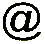 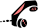 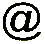 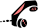 LevelSuggested RolesOutcome1.Raising a safeguarding concern: This applies to staff and volunteers in (but not limited to) health and social care settings, fire & rescue, police, housing, frontline administrative support staff, domestic and ancillary staff, health and safety officers, probation staff, elected members, or any other role who may come into contact with adults at riskAll staff who come into contact with adults at risk are able to identify abuse or neglect and to report safeguarding concerns appropriately2.Safeguarding Concern Manager: This role relates to managers, supervisors or safeguarding leads within an  organisation with a responsibility for reporting a safeguarding concern to  the local authority under the Joint Multi-Agency Safeguarding Adults Policy and Procedures (West Yorkshire, North Yorkshire and City of York) and  contribute to the safeguarding processManagers, supervisors or safeguarding leads are able to refer safeguarding concerns and are fully aware of their role and responsibilities in this regardLevelCompetenciesBournemouth mappingLevel 1 – Raising a Safeguarding Concern 1. Understand the definitions regarding adult safeguarding as defined by the Care Act 2014Demonstrate what constitutes an “adult at risk”Show an understanding of what constitutes abuseKnowledge of supporting/related legislation and policy, e.g. Mental Capacity Act 2005, Deprivation of Liberty Safeguards 2009, Human Rights Act 1998. General Data Protection Regulations 2018, Dignity in care 1,2Level 1 – Raising a Safeguarding Concern 2. Understand the types of abuse as defined by the Care Act 2014Describe the different types of abuse and the contexts in which they can occur1,2Level 1 – Raising a Safeguarding Concern 3. Understand the purpose of adult safeguarding as defined by the Care Act 2014Demonstrate understanding of what adult safeguarding is and why it is important.Describe the six principles of Safeguarding Adults under the care act 2014.Explain their role in identifying concerns regarding adult abuse and their individual responsibility.Describe role of the local authority and their statutory responsibility for safeguarding1,2Level 1 – Raising a Safeguarding Concern 4. Having an awareness of making Safeguarding Personal (MSP)Understand the individual’s right to exercise freedom of choice (article 2 and 3. Human rights Act 2008) balanced with public interestsUnderstand the importance of valuing individuality and being non-judgementalDemonstrate awareness of how personal values and attitudes can influence the understanding of situationsListening to individuals and allowing them time to communicate what they would like to have happen in response to the safeguarding concern, which reflects Making Safeguarding Personal (MSP) preferencesShow that the needs of the individual are made central at all times, but action may be taken which is contrary to the person’s wishes  if there are others at riskLevel 1 – Raising a Safeguarding Concern 5. Understand and be able to recognise the signs and symptoms of abuse,  Care Act (2014)Describe how to recognise indicators/signs for each form of abuseDemonstrate an understanding of the factors that might increase a risk of abuse2Level 1 – Raising a Safeguarding Concern 6. Have an understanding of abuse and preventionWork in a way that creates a safe environment and minimises the risk of abuseShow understanding of how to “whistle blow” using related policies and procedures Demonstrate the ability to apply safeguarding to daily working practice3Level 1 – Raising a Safeguarding Concern 7. Will be able to report and record alerts following local Safeguarding Multi Agency Safeguarding Adults Policy and Procedures (West Yorkshire, North Yorkshire and City of York)Show a clear understanding of their role in identifying and reporting concerns regarding adult abuseDemonstrate the confidence to report concernsUnderstand and follow appropriate procedures for reporting and recording concerns of abuseBe aware to contact the emergency services if the person or others are in immediate dangerShow understanding of their organisation’s policy and procedures and how to access themBe aware of the Joint Multi-Agency Safeguarding Adults Policies and Procedures (West Yorkshire, North Yorkshire and City of York)1, 2, 4,5, 6Level 1 – Raising a Safeguarding Concern 8. Have an understanding and awareness of the procedures regarding how to raise a safeguarding concern and responsibilities associated with this.Work in manner that seeks to reduce the risk of abuseDemonstrates how to ensure the individual is safe when the risk of abuse is highShows a knowledge of resilience factors and how these might interact with safeguardingWork to empower people with care and support needs and carers, to reduce the risk of abuseHave knowledge of a complaints procedures, and be able to raise awareness of it with adults with care and support needs4Level 1 – Raising a Safeguarding Concern 9. Have an awareness of the importance of preserving evidence.Give examples of how to preserve evidence in a safeguarding situationDemonstrate use of appropriate forms and recording systemsMaintain accurate recordsDemonstrate understanding of issues of confidentiality and General Data Protection Regulations1,6Level 1 – Raising a Safeguarding Concern Competencies 1 – 9 are covered on the following training:North Yorkshire Safeguarding Adults Board strongly recommend the following training options for Level 1Raising a Safeguarding Concern Level 1: Half day classroomThis is for all staff that have close and regular contact with, adults with care and support needs for example front line care staff/support workers, nurses, volunteers, housing support staff, police officers etc. (N.b. This is not an exhaustive list) in line with the Joint Multi-Agency Safeguarding Adults Policy and Procedure and own organisational policy regarding Safeguarding AdultsReporting a Safeguarding Concern Level 1: E-learningThis training is suitable for staff that require an awareness of safeguarding adults but have  limited and infrequent contact with adults with care and support needsIt is also strongly recommended as the refresher for all front line staff who have completed the classroom courseand require a refresher as part of their organisational policy. A refresher is advised every 2 yearsTraining the Safeguarding Champions for those organisations with over 50 staff that require Safeguarding Level 1 Raising a Safeguarding Concern.Competencies 1 – 9 are covered on the following training:North Yorkshire Safeguarding Adults Board strongly recommend the following training options for Level 1Raising a Safeguarding Concern Level 1: Half day classroomThis is for all staff that have close and regular contact with, adults with care and support needs for example front line care staff/support workers, nurses, volunteers, housing support staff, police officers etc. (N.b. This is not an exhaustive list) in line with the Joint Multi-Agency Safeguarding Adults Policy and Procedure and own organisational policy regarding Safeguarding AdultsReporting a Safeguarding Concern Level 1: E-learningThis training is suitable for staff that require an awareness of safeguarding adults but have  limited and infrequent contact with adults with care and support needsIt is also strongly recommended as the refresher for all front line staff who have completed the classroom courseand require a refresher as part of their organisational policy. A refresher is advised every 2 yearsTraining the Safeguarding Champions for those organisations with over 50 staff that require Safeguarding Level 1 Raising a Safeguarding Concern.LevelCompetenciesBournemouth MappingLevel 2 – Safeguarding Concerns Manager10. Understanding the role and responsibilities of the Safeguarding Concerns Manager11.  Have an awareness of Safer Recruitment and Disclosure Barring Service (DBS)Describe the role and responsibilities of a Safeguarding Concerns ManagerUndertake the role of a Safeguarding Concerns ManagerRespond to concerns and where applicable refer these in a timely mannerUnderstand how to apply making safeguarding personal when supporting people who have been subject to abuseEnsure safeguarding activity is appropriate andProportionateExercise defensible decision making and recordingIdentify and reduce risks after the safeguarding concern has been raisedProduce effective risk assessments for individuals at riskCarry out agreed plans to protect an adult from abuse during and following any enquiriesEnsure that the person’s mental capacity is assessed if there is a concern that the person lacks capacity to understand what has happened to themRespond appropriately to adults at risk who cause harmIdentify and respond effectively to factors that may increase vulnerability to abuseBe aware and challenge if necessary organisational cultures that may lead to poor practice in safeguardingExplore the range of interventions that could be used following abuse and which are the most appropriate for the person and their representative needsUnderstand the importance of safer recruitment systems to protect people and minimise risk of harm and abuseImplement the principles of safe recruitment7,8,9,10,11 & 1210Level 2 – Safeguarding Concerns Manager12.  Understand the importance of recording and documenting all appropriate information arising from the safeguarding concernAccurately record information in accordance with multi-agency policy and procedureEnsure the individuals wishes and views are recordedUnderstand the principles of information sharing in accordance with the local policy, procedure and relevant legislation11Level 2 – Safeguarding Concerns Manager13.  Know how to support staff or people who report concerns of abuseUnderstand the potential impact of the situation on the person who reported the alleged abuseDescribe ways in which support could be offered to the person raising the concernBe aware of and able to signpost the person raising the concern to further supportUnderstand the role of HR when allegations of abuse are reported against a member of staff9Level 2 – Safeguarding Concerns Manager14. Understand the principles of information sharing in accordance with the Joint Multi-Agency Safeguarding Adults policy and procedures (West Yorkshire, North Yorkshire and City of York15. Understand the principles of preserving evidence and safety of the Adult at RiskUnderstand the roles and responsibilities of each organisation within the Joint Multi-Agency Safeguarding Adults policy and proceduresDemonstrate evidence of multi-agency partnership working, for example positive and appropriate information sharing or joint working Work with partner agencies to identify and manage riskUse emergency services when necessary e.g. ambulance or police interventionDemonstrate a comprehensive and detailed knowledge of how to gather, evaluate and preserve evidenceProviding evidence of report writing and recording.Undertake and monitoring of safeguarding concerns within your service or organisationWhere applicable demonstrate court skills e.g. providing testimony in court8,1011, 12Level 2 – Safeguarding Concerns Manager16. Understand the principles and be able to support staff on how best to deal with disclosures and how to record their concernsSupport staff and individuals to access information relating to safeguarding adults.Support and facilitate staff in meeting their own safeguarding competencies appropriate to their role7,9Level 2 – Safeguarding Concerns Manager17. Will understand the procedure for reporting a safeguarding concern to North Yorkshire County CouncilDescribe the process of reporting a safeguarding concernRespond to allegations of abuse within agreed timescales, including accurate records, in accordance with the Joint Multi Agency Safeguarding Adults Policy and Procedures policy, procedure and local guidance10Level 2 – Safeguarding Concerns Manager18. Understand steps that can be taken, and support that can be offered, to minimize the risk of adult abuse occurringAssess risk to staff and individuals in the workplace, including adults at risk of abuse who have caused harmDemonstrate effective communication and information sharing with partner agenciesBe aware of internal and external safeguarding policies and procedures7,9,12 Level 2 – Safeguarding Concerns Manager19. Understand steps that can be taken and support that can be offered to minimise adult abuse occurringAssess risk to staff and individual in the work place, including adults at risk of abuse who have caused harmDemonstrate effective communication and information sharing with partner agenciesBe aware of internal and external safeguarding policies and procedures7,9,12Level 2 – Safeguarding Concerns Manager CompetenciesBournemouthMappingLevel 2 – Safeguarding Concerns Manager